Новоуписани студенти на академске/струковне студије у 2018/19.Приказани су подаци о студентима који су први пут уписали прву годину студија на државним и приватним факултетима и високим школама по регионима, начину финансирања и полу студената.Контакт:  vesna.jasovic_surlan@stat.gov.rs, тел.: 011 2412-922, локал 284Издаје и штампа: Републички завод за статистику, 11 050 Београд, Милана Ракића 5 
Tелефон: 011 24-12-922 (централа) • Tелефакс: 011 24-11-260 • www.stat.gov.rs
Одговара: др Миладин Ковачевић, директор 
Tираж: 20 ● Периодика излажења: годишња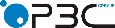 Република СрбијаРепублички завод за статистикуISSN 0353-9555САОПШТЕЊЕСАОПШТЕЊЕАС10број 346 - год. LXVIII, 26.12.2018.број 346 - год. LXVIII, 26.12.2018.Статистика образовањаСтатистика образовањаСРБ346 АС10 261218ТериторијаСтуденти                 Студенти                 Студенти                 Студенти                 Студенти                 Студенти                 Студенти                 Студенти                 Студенти                 ТериторијаукупноукупноукупнобуџетбуџетбуџетсамофинансирајућисамофинансирајућисамофинансирајућиТериторија   свега   мушки  женски  свега мушки   женски свега мушки женскиРЕПУБЛИКА СРБИЈА463502094825402252991085314446210511009510956Државни факултети27801116621613919800817111629800134914510Приватни факултети672832563472---672832563472Државне високе школе1023951485091549926822817474024662274Приватне високе школе1582882700---1582882700СРБИЈА – СЕВЕР352441600119243173677306100611787786959182Државни факултети210188850121681436658888478665229623690Приватни факултети632130963225---632130963225Државне високе школе644332283215300114181583344218101632Приватне високе школе1462827635---1462827635Београдски регион25195113391385611428466167671376766787089Државни факултети1397056058365943137155716453918902649Приватни факултети485724732384---485724732384Државне високе школе49762482249419979461051297915361443Приватне високе школе1392779613---1392779613Регион Војводине1004946625387593926453294411020172093Државни факултети704832453803493521732762211310721041Приватни факултети1464623841---1464623841Државне високе школе14677467211004472532463274189Приватне високе школе704822---704822СРБИЈА – ЈУГ1110649476159793235474385317414001774Државни факултети6783281239715434228331511349529820Приватни факултети407160247---407160247Државне високе школе3796192018762498126412341298656642Приватне високе школе1205565---1205565Регион Шумадије и Западне Србије56482379326939381684225417106951015Државни факултети303812131825252210181504516195321Приватни факултети312118194---312118194Државне високе школе217899311851416666750762327435Приватне високе школе1205565---1205565Регион Јужне и Источне Србије5458256828903994186321311464705759Државни факултети374515992146291212651647833334499Приватни факултети954253---954253Државне високе школе16189276911082598484536329207Регион Косово и Метохија...........................